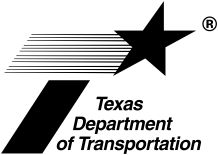 Special Provision to Item 000Special Labor Provisions for State ProjectsGeneralThis is a “Public Works” Project, as provided under Government Code, Chapter 2258, “Prevailing Wage Rates,” and is subject to the provisions of the statute. No provisions in the Contract are intended to conflict with the provisions of the statute.The Owner has ascertained and indicated in the Special Provisions the regular rate of per diem wages prevailing in each locality for each craft or type of worker. Apply the wage rates contained in the Specifications as minimum wage rates for the Contract.Minimum Wages, HOURS, and Conditions of EmploymentAll workers necessary for the satisfactory completion of the work are within the purview of the Contract.Whenever and wherever practical, give local citizens preference in the selection of labor.Do not require any worker to lodge, board, or trade at a particular place, or with a particular person, as a condition of employment.Do not charge or accept a fee of any from any person who obtains work on the project. Do not require any person who obtains work on the project to pay any fee to any other person or agency obtaining employment for the person on the project.Do not charge for tools or equipment used in connection with the duties performed, except for loss or damage of property. Do not charge for necessary camp water.Do not charge for any transportation furnished to any person employed on the project.The provisions apply where work is performed by piece work and station work. The minimum wage paid will be exclusive of equipment rental on any shipment that the worker or subcontractor may furnish in connection with their work.Take responsibility for carrying out the requirements of this Specification and ensure that each subcontractor working on the project complies with its provisions.Any form of subterfuge, coercion, or deduction designated to evade, reduce, or discount the established minimum wage scales will be considered a violation of the Contract.The Fair Labor Standards Act established one and one-half (1-1/2) pay for overtime in excess of 40 hr. worked in 1 week. Do not consider time consumed by the worker in going to and returning from the place of work as part of the hours of work. Do not require or permit any worker to work more than 40 hr. in 1 week, unless the worker receives compensation at a rate not less than 1-1/2 times the basic rate of pay for all hours worked in excess of 40 hr. in the workweek.The general rates of per diem wages prevailing in this locality for each class and type of workers whose services are considered necessary to fulfill the Contract are indicated in the Special Provisions, and these rates govern as minimum wage rates on this Contract. A penalty of $60 per calendar day or portion of a calendar day for each worker who is paid less than the stipulated general rates of per diem wages for any work done under the Contract will be deducted. The Department, upon receipt of a complaint by a worker, will determine within 30 days whether good cause exists to believe that the Contractor or a subcontractor has violated wage rate requirements and notify the parties involved of the findings. Make every effort to resolve the alleged violation within 14 days after notification. The next alternative is submittal to binding arbitration in accordance with the provisions of the Texas General Arbitration Act (Article 224 et seq., “Revised Statutes”).Notwithstanding any other provision of the Contract, covenant and agree that the Contractor and its subcontractors will pay each of their employees and contract labor engaged in any way in work under the Contract, a wage not less than what is generally known as the “federal minimum wage” in accordance with 29 USC § 206 as that statute may be amended from time to time.Pay any worker employed whose position is not listed in the Contract, a wage not less than the per diem wage rate established in the Contract for a worker whose duties are most nearly comparable.Record and InspectionsKeep copies of weekly payrolls for review. Require subcontractors to keep copies of weekly payrolls for review. Show the name, occupation, number of hours worked each day, and per diem wage paid each worker together with a complete record of all deductions made from such wages. Keep records for a period of 3 yr. from the date of completion of the Contract.Where the piece-work method is used, indicate on the payroll for each person involved:quantity of piece work performed, price paid per piece-work unit, andtotal hours employed.The Owner may require the Contractor to file an affidavit for each payroll certifying that payroll is a true and accurate report of the full wages due and paid to each person employed.Post or make available to employees the prevailing wage rates from the Contract. Require subcontractors to post or make available to employees the prevailing wage rates from the Contract.